                  KАРАР                                                           ПОСТАНОВЛЕНИЕ     03 апрель 2018й.                          № 25                     03 апреля 2018г. О внесении изменений в Постановление главы сельского поселения Кожай-Семеновский сельсовет муниципального района Миякинский район Республики Башкортостан от 13.11.2017 г. № 52 «О итогах муниципальной программы «Развитие жилищно-коммунального хозяйства  сельского поселения Кожай-Семеновский сельсовет муниципального района Миякинский район Республики Башкортостан на 2017 год  и об утверждении муниципальной программы «Развитие жилищно-коммунального хозяйства  сельского поселения Кожай-Семеновский сельсовет муниципального района Миякинский район Республики Башкортостан на 2018 год и на плановый период 2019-2020 годы»В соответствии  со статьей 179 Бюджетного кодекса Российской Федерации, Федеральным законом «Об общих принципах организации местного самоуправления в Российской Федерации» от 06.10.2003 № 131-ФЗ, Устава сельского поселения  Кожай-Семеновский сельсовет муниципального района Миякинский район  Республики Башкортостан в целях совершенствования программно-целевого планирования бюджетных расходов  п о с т а н о в л я ю : 	1. Внести дополнения в постановление администрации сельского поселения Кожай-Семеновский сельсовет муниципального района Миякинский район Республики Башкортостан от 13.11.2017 г. № 52 «О итогах муниципальной программы «Развитие жилищно-коммунального хозяйства  сельского поселения Кожай-Семеновский сельсовет муниципального района Миякинский район Республики Башкортостан на 2017 год  и об утверждении муниципальной программы «Развитие жилищно-коммунального хозяйства  сельского поселения Кожай-Семеновский сельсовет муниципального района Миякинский район Республики Башкортостан на 2018 год и на плановый период 2019-2020 годы»1.1.Приложение 1 изложить следующей редакции:«Итоги программных мероприятий по реализации  программы«Развитие жилищно-коммунального хозяйства  сельского поселения Кожай-Семеновский сельсовет муниципального района Миякинский район Республики Башкортостан за 2017 год»»(тыс. руб.)2.	Обнародовать настоящее постановление путем размещения текста постановления с приложением на информационном стенде в здании администрации сельского поселения Кожай-Семеновский сельсовет муниципального района Миякинскийрайон Республики Башкортостан по адресу: с.Кожай-Семеновка, Советская, 61 и на официальном сайте сельского поселения Кожай-Семеновский сельсовет муниципального района Миякинский район Республики Башкортостан в сети Интернет.3.	Контроль за выполнением настоящего постановления оставляю за собойГлава сельского поселения                                                                            Р.А. КаримовБашkортостан РеспубликаhыМиəкə районы муниципаль районыныn Кожай-Семеновка ауыл советы ауыл билəмəhе хакимиəте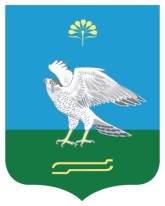 Администрация сельского поселения Кожай-Семеновский сельсовет муниципального района Миякинский район Республика БашкортостанБашkортостан РеспубликаhыМиəкə районы муниципаль районыныn Кожай-Семеновка ауыл советы ауыл билəмəhе хакимиəтеАдминистрация сельского поселения Кожай-Семеновский сельсовет муниципального района Миякинский район Республика Башкортостан№ п/пНаименование программных мероприятийИсточники финансированияОбъемы финансирования 2015г.Объемы финансирования 2016г.Объемы финансирования 2017г.1Монтаж уличного освещенияБюджет сельского поселения Кожай-Семеновский сельсовет муниципального района Миякинский район Республики Башкортостан99,749,718,62Коммунальные услуги  Бюджет сельского поселения Кожай-Семеновский сельсовет муниципального района Миякинский район Республики Башкортостан102,271,978,93Техническое обслуживание уличного освещенияБюджет сельского поселения Кожай-Семеновский сельсовет муниципального района Миякинский район Республики Башкортостан24,042,020,04Благоустройство и содержание мест захороненийБюджет сельского поселения Кожай-Семеновский сельсовет муниципального района Миякинский район Республики Башкортостан---5Мероприятия  по благоустройству и улучшению санитарного содержания населенных пунктов сельского поселения Кожай-Семеновский сельсоветБюджет сельского поселения Кожай-Семеновский сельсовет муниципального района Миякинский район Республики Башкортостан196,3155,0269,06Ремонт водопроводных сетейБюджет сельского поселения Кожай-Семеновский сельсовет муниципального района Миякинский район Республики Башкортостан4,087,040,0Итого426,2405,6426,5